СИЛАБУС КУРСУЖИВЛЕННЯ РИБОПИС ДИСЦИПЛІНИМетою вивчення дисципліни «Живлення риб» є набуття здобувачем освітньо-наукового рівня знань, умінь і навичок щодо оптимізації споживання населенням продукції аквакультури за зменшення його негативного впливу на навколишнє природне середовище, що сприятиме поліпшенню стану індивідуального та популяційного здоров’я.ПЕРЕЛІК КОМПЕТЕНТНОСТЕЙЗнати програмні засоби і методи обробки даних стосовно живлення риб, стану індивідуального та популяційного здоров’я, складу кормів. Знати основні напрями і перспективи розвитку рибного господарства в Україні та за кордоном, особливості харчування населення у різних зонах заселення, національних кухонь. Знати основну термінологію у галузях харчування людини, харчової промисловості, охорони довкілля і живлення риб. Знати основні міжнародні та вітчизняні нормативні документи стосовно безпеки продукції аквакультури і кормів. Знати якісний склад різних груп кормів. Знати, яким змінам піддаються складники кормів у результаті зберігання. Знати основні напрями використання передових технологій у галузі. Знати основні підходи до заготівлі кормів. Знати і вміти застосовувати основні методи лабораторних досліджень якості і технологічних властивостей кормів. Знати основні підходи до визначення функціонального стану травної системи риб. Знати методи виявляння фальсифікації кормів. Вміти визначати нормальну масу тіла риби і її відхилення. Знати основні вітчизняні закони і нормативні документи щодо управління якістю та безпекою кормів. Володіти основними методами визначення масової частки складників кормів.СТРУКТУРА КУРСУРекомендовані джерела інформаціїОсновна література1. Богданов Г. А., Зверев А. Й., Прокопенко Л. С., Привало О. Е. Справочник по кормам й кормовым добавкам. – К.: Урожай, 1984, – 248 с.2. Гамыгин Е.А., Лысенко В. Я., Скляров В. Я., Турецкий В, Й. Комбикорма для рыб: производство и методы кормления. – М.: Агропромиздат, 1989. – 168с.3. Гринжевський М. В. Аквакультура України. – Львів: Вільна Україна, 1998. – 364 с. 4. Гринжевський М. В. Інтенсифікація виробництва продукції аквакультури у внутрішніх водоймах України. – К.: Світ, 2000. – 188 с. 5. Годівля риб: Підручник / І.М. Шерман, М.В. Гринжевський, Ю.О. Желтов та ін.; За ред. І.М. Шермана. – К.: Вища освіта, 2001. – 269 с.: іл.6. Годівля риб. Основи екологічно безпечного харчування. Навчальний посібник / Т.М. Димань, М.М. Барановський, Г.О. Білявський та ін. – Київ: Лібра, 2006. – 304 с.7. Довідник рибовода /За ред. П. Т. Галасуна. – К.: Урожай, 1985. – 184 с.8. Лавровский В.В. Пути интенсификации форелеводства. – М.: Легк. й пищ. пром-сть, 1981. – 167 с.9. Мазник А.П,, Калиновская О.П., Тюктяев Й.Ш., Лысенко В.Я. Производство комбикормов для прудовых рыб. – М.: Колос, 1976. — 96 с.10. Методи підвищення природної рибопродуктивності ставів /За ред. М. В. Гринжевського. – К.: ІРГ УААН, 1998. — 123 с.11. Методичні вказівки до проведення лабораторно-практичних і практичних занять з курсу «Годівля риб» / Т. М. Димань, Т. Г. Мазур, Л. П. Загоруй. – Біла Церква, 2011. – 77 с.12. Михеев В. П. Садковеє выращивание товарной рыбы. – М.: Легк. й пищ. пром-сть, 1982. – 114 с.13. Наукове обґрунтування раціональної годівлі риб. Довідниково-навч.посібник / І.М. Шерман, М.В. Гринжевський, Ю.О. Желтов та ін. 14. Петрухин М. В. Корма и кормовые добавки. – М.: Росагропромиздат, 1989. – 526 с.15. Привезенцев Ю. А. Интенсивное прудовое рыбоводство. – М.: Агропромиздат, 1991. – 368 с.16. Привезенцев Ю.А., Анисимова Й.М., Тарасова Е. А, Прудовое рьыбоводство. – М.: Колос, 1980. – 199 с.17. Рекомендації з використання місцевих та нетрадиційних кормів для годівлі коропа у ставах / Ю.О. Желтов, М.В. Гринжевський, І.Ф. Демченко, Б.І. Гудима, С. В. Василець. – К.: ІРГ УААН, 1999. – 44 с.18. Рекомендації по підвищенню коефіцієнта корисної дії штучних кормів та раціональної годівлі коропових риб у ставових та тепловодних рибних господарствах / Ю. О.Желтов, В. А.Федоренко. – К.: ІРГ УААН, 1995. – 14 с.19. Ресурсозберігаюча технологія вирощування риби у малих водосховищах / І. М. Шерман, Г. П. Краснощок, Ю. В. Пилипенко та ін. – Миколаїв: Возможности Киммерии, 1996. – 51с.20. Рылов В.Г., Шерман И.М., Пилипенко Ю.В. Пиленгас в континентальных рьыбохозяйственных водоемах. – Симферополь: Таврия, 1998. – 102 с.21. Саковская В. Г., Ворошилина 3. П., Сыров В. С., Хрусталев Е. И. Практикум по прудовому рыбоводству. – М.: Агропромиздат, 1991. – 174 с.22. Скляров В. Я., Гамыгин Е. А., Рыжков Л. П. Справочник по кормлению рыб. – М.: Легк. и пищ. пром-сть, 1984. – 120 с.23. Сорвачев К. Ф. Основы биохимии питания рыб. – М.: Легк. и пищ. пром-сть, 1982. – 246 с.24. Справочник по физиологии рыб / Под ред. А. А. Яржомбека. – М.: Агропромиздат, 1986. – 192 с.25. Стеффенс В, Индустриальные методы выращивания рыбы. – М.: Агропромиздат, 1985. – 383 с.26. Чижик А. К., Шерман И. М. Прудовое рыбоводство: справочное пособие. – Симферополь: Таврия, 1985. – 387 с.27. Шерман І. М. Ставове рибництво. – К.: Урожай, 1994. – 336 с.28. Шерман І. М., Краснощок Г. П., Пилипенко Ю. В. Рибництво. – К.: Урожай, 1992. – 192с.29. Шерман И. М., Чижик А. К. Прудовое рыбоводство. – К.: Выща шк.,1989.– 215с.30. Щербина М. А., Абросимова Н. А., Сергеева Н. Т, Искусствениые корма и технология кормления основных объектов промышленного рыбоводства: Рекомендации. – Ростов-на-Дону, 1985. – 48 с.31. Яржомбен А. А., Щербина Т. В., Шмаков Н. Ф. Временные рекомендации по определению продукционных свойств кормов для рыб. — М.: ВНИИПРХ, 1982. – 34 с.Додаткова літератураГодівля риб. Сучасні проблеми. Матеріали І Міжнародної науково-практичної конференції. – Біла Церква, 2005. – 285 с.Годівля риб – міст у майбутнє харчування людини. Матеріали ІІ Міжнародної науково-практичної конференції. – Біла Церква, 2007. – 200 с.Годівля риб. Проблеми продовольчої та харчової безпеки. Матеріали ІІІ Міжнародної науково-практичної конференції. – Біла Церква, 2009. – 202 с.Годівля риб. Прогрес, проблеми, перспективи екологічно безпечного виробництва. Матеріали ІV Міжнародної науково-практичної конференції, присвяченої 10-річчю кафедри екотрофології БНАУ. – Біла Церква, 2013. – 128 с.Югай К.Д. Фізіологія травлення. Навч. посібник / К.Д. Югай, О.М. Бобрицька, В.В. Кочеткова. ‒ Харків:Золоті сторінки, 2004. – 96 с.ПОЛІТИКА ОЦІНЮВАННЯПолітика щодо дедлайнів і перескладання: Письмові роботи, надані з порушенням термінів без поважних причин, оцінюються на нижчу оцінку (- 10 балів). Політика щодо академічної доброчесності: Письмові роботи підлягають перевірці на наявність плагіату та допускаються до захисту з коректними текстовими запозиченнями (не більше 20%). Використання друкованих і електронних джерел інформації під час складання модулів та підсумкового заліку заборонено.Політика щодо відвідування: Відвідування занять є обов’язковим компонентом оцінювання. За об’єктивних причин (наприклад, хвороба, міжнародне стажування) навчання може відбуватись в он-лайн формі за погодженням із гарантом програми.Політика щодо виконання завдань: позитивно оцінюється відповідальність, старанність, креативність, фундаментальність.КРИТЕРІЇ ОЦІНЮВАННЯПідсумковий бал (за 100-бальною шкалою) визначається як середньозважена величина, залежно від питомої ваги кожної складової залікового кредиту:Структурні елементи: Питома вага, % Поточне опитування, тестування, кейси – заліковий модуль 1                       20Поточне опитування, тестування, кейси – заліковий модуль 2                       20Поточне опитування, тестування, кейси – заліковий модуль 3                       20Комплексне практичне індивідуальне завдання                                               40ШКАЛА ОЦІНЮВАННЯ: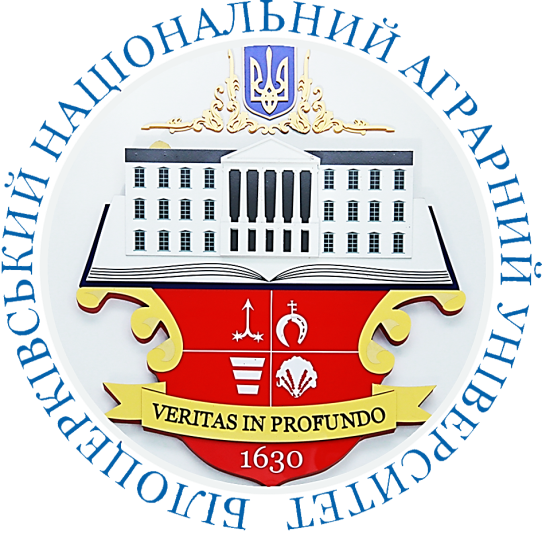 Ступінь вищої освіти – доктор філософії (PhD)Освітньо-наукова програма «Технологія виробництва і переробки продукції тваринництва»Кількість кредитів ECTS – 5Рік навчання – 2, семестр – 4Мова викладання – українська Керівник курсу: БОМКО ВІТАЛІЙ СЕМЕНОВИЧ,доктор с.-г. наук, професорvitalijbomko@gmail.comГодини (лек./сем.)ТемаРезультати навчанняМетоди оцінювання результатів навчання1/21.1.Класифікація кормів. Природні корми – поняття корму та кормових засобів. Характеристика фітопланктону. Зоопланктон, його характеристика. Зообентос, його характеристика. Детрит, його характеристика.Тести, питання2/21.2. Характеристика кормових засобів.Штучні корми. Живі корми. Властивості кормів рослинного походження. Зернові корми.Тести, питання, кейси2/21.3.Використання відходів промислових виробництв та біологічно-активних речовин у годівлі риб.Кормові якості відходів промислових виробництв. Нетрадиційні корми, які використовуються в годівлі риб. Вітаміни та вітамінні препарати в годівлі риб.Антиоксиданти, ферменти, антибіотики та їх використання в годівлі риб.Тести, питання, кейси2/21.4. Особливості живлення риб.Розподіл риб на групи за характером живлення. Класифікація харчових об’єктів риб. Періоди живлення риб. Кормовий раціон риб. Анатомічні особливості живлення риб. Фізіологічні  особливості живлення риб.Питання, кейси2/21.5. Основи раціональної годівлі та живлення риб різних видів.Використання екологічно чистих кормів у годівлі риб. Загальні принципи нормування годівлі риб.Питання, кейси1/22.1. Нормована годівля коропових риб. Годівля личинок. Годівля мальків. Годівля цьоголіток. Годівля дволіток.Тести, питання, кейси2/22.2. Годівля та живлення риб в індустріальних господарствах. Особливості годівлі риби в індустріальних господарствах. Вирощування рибопосадкового матеріалу. Вирощування цьоголіток. Вирощування товарної риби. Організація контролю рівня годівлі риб.Тести, питання, кейси2/22.3. Нормування годівлі осетрових риб. Особливості годівлі осетрових риб. Вирощування личинок та мальків. Товарне осетрівництво.Тести, питання, кейси2/32.4. Нормування годівлі лососевих риб. Особливості годівлі лососевих риб. Вирощування личинок та мальків. Вирощування товарної риби.Тести, питання, кейси2/32.5. Нормування годівлі канального сома.Особливості годівлі канального сома. Нормування годівлі канального сома.Тести, питання, кейси2/32.6. Нормування годівлі нетрадиційних об’єктів рибництва. Нормування годівлі лососевих риб. Нормування годівлі сигів. Нормування годівлі кефалі. Нормування годівлі вугрів.Тести, питання, кейси2/32.7. Організація годівлі та живлення риби. Організація тарування та зважування кормів. Приготування та згодовування кормів. Улаштування кормових місць.Тести, питання, кейси2/32.8. Механізація годівлі риби. Машини для приготування кормів. Машини для змішування кормів. Машини для роздавання кормів.Тести, питання, кейси2/32.9. Використання нових технологій у годівлі риб.Нові кормові засоби у годівлі риб. Кормові добавки природного походження і їх характеристика. Передові технології у приготуванні кормів до згодовування.Тести, питання, кейсиПрезентація індивідуального завдання (Simulation project)Уміти отримувати інформацію і результативно спілкуватися в науковому середовищі при вирішенні соціальних та професійних завдань; складати реферати, писати наукові статті, анотації і рецензії; презентувати та обговорювати результати власних наукових досліджень.Презентація лекції, семінари, підсумкове тестуванняЗа 100-бальною шкалоюЗа шкалою ECTSЗа національною шкалоюЗа національною шкалоюЗа 100-бальною шкалоюЗа шкалою ECTSіспитзалік90‒100AВідмінноЗараховано82‒89BДобреЗараховано75‒81CДобреЗараховано64‒74DЗадовільноЗараховано60‒63EЗадовільноЗараховано35‒59FXНезадовільно (незараховано) з можливістю повторного складанняНезадовільно (незараховано) з можливістю повторного складання1‒34FНезадовільно (незараховано) з обов’язковим повторним вивченнямНезадовільно (незараховано) з обов’язковим повторним вивченням